Je soussigné.e, Dr 
N' INAMI 
Certifie avoir examiné le  (date et heure)Nom :Date de naissance : 
Résidant à 
Code postal Ce.tte patient.e déclare :(Description par le.a patient.e des faits avec la date et l’heure à laquelle ils se sont produits)Ses plaintes actuelles sont :
(Description précise des symptômes, douleurs et autres plaintes)Examen physique : (Description exhaustive des lésions constatées : nature [abrasion, ecchymose, hématome, plaie, autre], aspect [forme, taille, couleur et âge] et localisation)Tableau à insérer dans l’examen physique si nombreuses lésions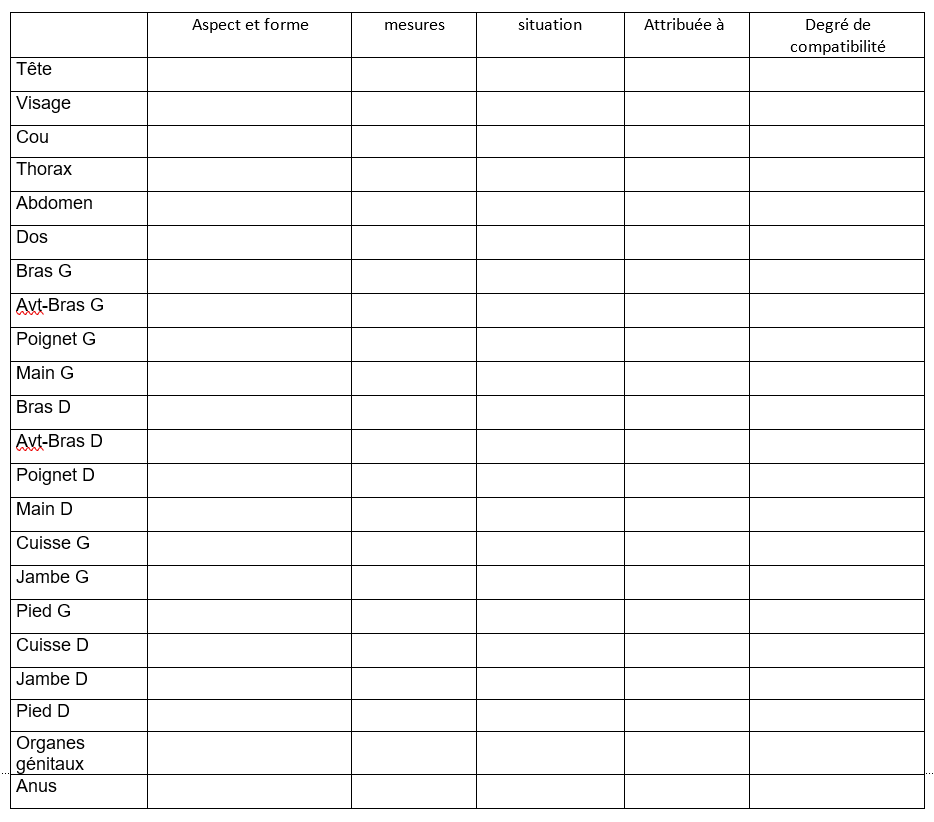 Etat psychique au moment du constat : (choisir ce qui est pertinent)Contact : normal, non communicatif, hésitant, bavardElocution : normale, bégaiement, bafouillement, lent, incompréhensibleEmotion apparente : calme, agité, très agité, pleurs, colère, effroi, cris, abattement, passivitéAttitudes et mouvements : va-et-vient, marche rapide, automatisme, gestes mal adaptés, maladroits, mimeMode de verbalisation : mutisme, réponses très brèves, phrases courtes, normal, récit détaillé, flot de paroles Symptômes fonctionnels : tremblements, tics, transpiration, borborygmes, tachycardie… Coloration : pâle, normale, rougeNiveau de conscience vigile : conscience claire, lucide, obnubilation, confusion, stupeurOrientation dans le temps et dans l’espaceAttention et concentration : capacité de maintien de l’attention, distractibilitéPhotos ou schémas joints :(Toute page annexée au constat doit être numérotée, datée, signée et mise en lien avec le constat)Examens complémentaires à prévoir : Les lésions peuvent-elles être compatibles avec les déclarations du.de la patient.e ? Orientation : (Par exemple, vers un service d’aide aux victimes)Traitements proposés : Suite au traumatisme, une ITT est prescrite du … au… inclus.(Il s’agit ici de prendre en compte la capacité du.de la patient.e à effectuer ses activités courantes et d’évaluer les répercussions des violences sur le fonctionnement personnel du.de la patient.e. Cette évaluation sera donc réalisée même si le.la patient.e ne travaille pas professionnellement)Constat remis au.à la patient.e à sa demande ou à son.a représentant.e légal.e. Certificat rédigé sous réserve de complications et d'évolution ou avis d'experts (psychiatre, gynécologue, pédiatre...). Certifié sincère le Signature : Cachet :Formulaire de consentement éclairéPar la présente, je soussigné.e  …………………………………………………… autorise …………………………………………………………………..à utiliser mes données anonymisées (càd qu’elles ne contiennent pas mon nom, ma date de naissance ou mon adresse, mais bien des informations comme mon âge, mon genre, ma nationalité, les violences que j’ai subies) :(cochez si vous acceptez que vos données soient utilisées)A des fins statistiques via la Ligue des Droits HumainsAfin de former des professionnels de santé ou des juristes à la prise en charge de victimes de violences.Fait le……………………………………… à ………………………….Signature du demandeur 	Signature du tuteur (si demandeur mineur)